Pedagogisk planering av arbetsområdet Bråk årskurs 4.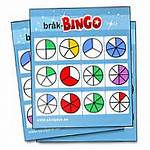 Namn:____________________________________Nu lämnar vi den trygga världen med heltal och kastar oss in i delar av hela.(Del av mängd kommer senare.) Nu ska eleverna få träna på att läsa och skriva bråk. De ska få lära sig att ordna dem efter storlek. Vill du ha en halv chokladkaka eller en fjärdedels? Eleverna behöver lära sig att alla delarna måste vara lika stora och att det behövs olika många delar för att få en hel. Har man delat i femtedelar ska alla fem bitarna vara lika stora och det behövs fem bitar för att hela ska pusslas ihop igen. Med tredjedelar blir det tre bitar osvKunskapsmatris:Hälsningar ChristinaKunna läsa bråk.Du läser rätt på minst hälften av bråken.Du läser rätt på de flesta av bråken.Du läser bråk med stor säkerhet.Kunna skriva bråk.Du skriver rätt på minst hälften av bråken.Du skriver rätt på de flesta av bråken.Du skriver bråk med stor säkerhet.Kunna avläsa bilder av bråk.Du läser av rätt på minst hälften av bilderna.Du läser av rätt på de flesta av bilderna.Du läser av bilder med stor säkerhet.Tala om hur många delar som behövs för att få en hel.Du visar att du minst hälften av gångerna vet hur många delar som behövs för att skapa en hel.Du anger med viss säkerhet hur många delar som behövs för att skapa en hel.Du anger med stor säkerhet hur många delar som behövs för att skapa en hel.Ordna bråk efter storlek.Du gör rätt vid minst hälften av försöken.Du storleksordnar med viss säkerhet.Du storleksordnar med stor säkerhet.